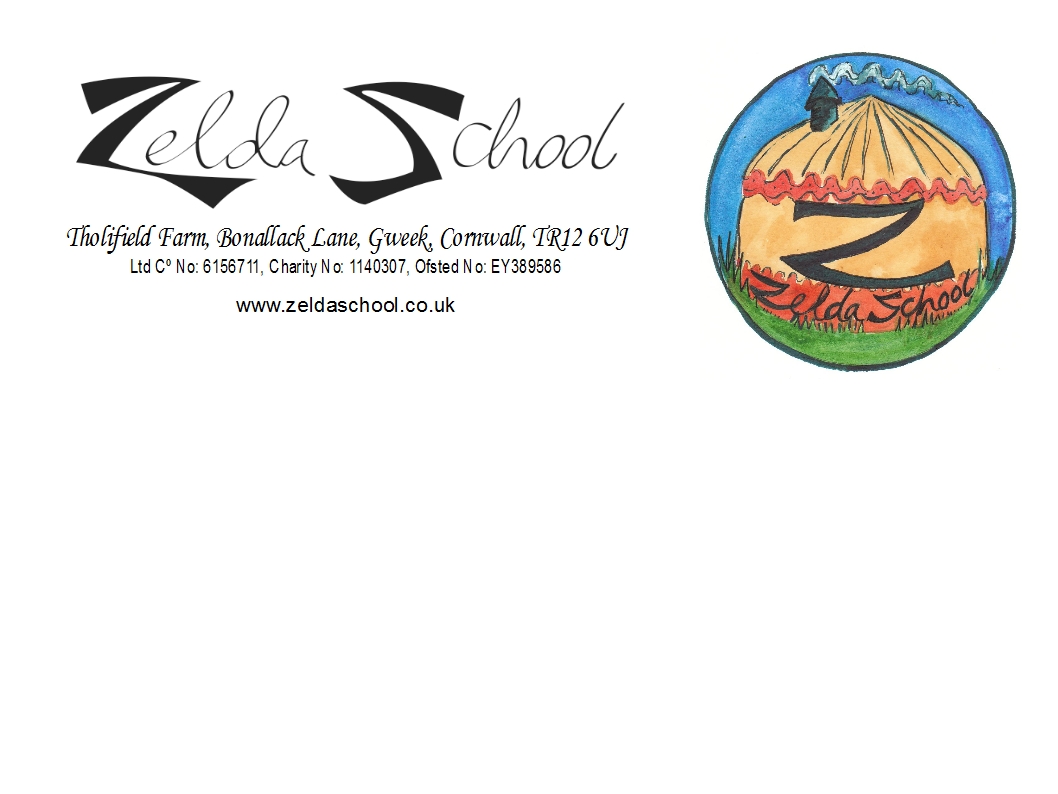 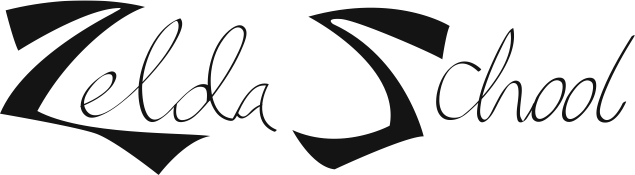 Curriculum Policy, independeand a sense that learning can excite and invigorate throughout life.The curriculum should be seen in its widest sense as the entire learning experience. This includes formal lessons and activities as well as play, events, rhythms and routines. It should be acknowledged and understood that learning takes place throughout the day both indoors and outside and the outdoor learning environment is highly regarded as an effective learning tool at Zelda School.At Zelda School we aim to provide children with the knowledge, skills and confidence to become democratic, self-respecting, loving people and this includes developing an understanding of how to behave appropriately and respect other people.We aim to provide a home from home and so we will develop a partnership with parents and other carers and take into account their wishes and aspirations for their children. Staff will aim to involve parents/carers in decisions made about their children and to develop positive strategies to encourage children’s development and appropriate behaviour. In developing such partnerships, staff will promote awareness and respect of the child’s and family’s culture, religion, gender and disability.We aim to keep children safe and happy and always work to promote the child’s self-esteem and understanding.The Curriculum Policy should be seen within the overall aims and ethos of the School, which are at the core of its objectives.Our curriculum is designed to allow each student to:		achieve their best possible academic standards, whatever their ability; 		ensure high levels of engagement, enjoyment and personal development.Within the framework of a broad and balanced education for each student, we intend for our curriculum to allow a high level of personalisation so that each child’s potential is recognised and developed. We intend to support existing and new interests and allow each child to achieve their personal best in all that they do no matter their ability or background and including those children with SENd and those of exceptional abilityOur curriculum provides a broad and balanced education which allows students to become:		Successful learners who have a love of learning, make progress and are resilient and resourceful when faced with new challenges.		Confident individuals who are able to live safe, healthy and fulfilling lives, who are self-respecting and loving young people;		Responsible citizens who can make a positive contribution to society, are democratic and know how to behave appropriately and respect other people.a) We aim for our curriculum to develop successful learners who:		are inducted into the essential knowledge, skills and discourse of subject disciplines and are able to develop specialisms appropriate to aptitude; 		can appreciate human achievement in the fields of languages, mathematics, science, technology, humanities, physical and aesthetic pursuits and creative and expressive arts, and to experience a sense of personal achievement in these fields during their time at school; 		are able to link areas of knowledge in a spirit of enquiry; 		are able to pursue courses appropriate for their stage of learning and particular abilities in order to achieve their personal best, in lessons which differentiate for student need; 		are able to learn independently and with others;		can acquire the study skills and self-knowledge necessary to realise their learning potential, and are motivated to achieve the best they can, now and in the future;		are creative, resourceful and able to solve problems.b) We aim for our curriculum to develop confident individuals who: 		show courage and compassion in their dealings with others and the world around them; 		can respond positively and with resilience to opportunities, responsibilities and experiences; 		can develop for themselves an active and healthy lifestyle; 		can evaluate risk, take managed risks and stay safe 		can relate well to others; 		have secure values and principles to distinguish right from wrong; 		are articulate and confident; 		are increasingly independent, able to show initiative and organise themselves; 		are willing to try new things, are ambitious and able to make the most of opportunities; 		are open to the excitement and inspiration offered by the natural world and human achievements. c) We aim for our curriculum to develop responsible citizens who: 		can participate as effective, respectful citizens within a global society; 		acquire an understanding of the fundamental British values of democracy, the rule of law, individual liberty and mutual respect and tolerance of those with different faiths and beliefs; 		can challenge injustice, are committed to human rights and can strive to live peaceably with others; 		understand the complex human interaction with, and dependence upon, the local and global environment, and develop a caring and responsible attitude towards the environment; The School operates a 30-hour weekly timetable, with six hours of learning a day. 